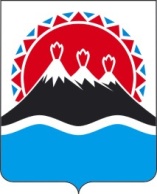 РЕГИОНАЛЬНАЯ СЛУЖБАПО ТАРИФАМ И ЦЕНАМ КАМЧАТСКОГО КРАЯПРОЕКТ ПОСТАНОВЛЕНИЯ             г. Петропавловск-Камчатский
          В соответствии с постановлениями Правительства Камчатского края от 23.03.2015 № 117-П «Об утверждении Порядка предоставления субсидий исполнителям коммунальных услуг в целях возмещения недополученных доходов, возникших в результате обеспечения изменения размера вносимой гражданами платы граждан за коммунальные услуги в соответствии с предельными (максимальными) индексами изменения размера вносимой гражданами платы за коммунальные услуги в муниципальных образованиях Камчатского края», от 19.12.2008 № 424-П «Об утверждении Положения о Региональной службе по тарифам и ценам Камчатского края», протоколом Правления Региональной службы по тарифам и ценам Камчатского края от ХХ.11.2016 № ХХПОСТАНОВЛЯЮ:1. Внести в приложение 2 к постановлению Региональной службы по тарифам и ценам Камчатского края от 11.02.2016 № 22 «Об установлении предельных значений изменения платы граждан за отопление по муниципальным образованиям в Камчатском крае на 2016 год» следующие изменения: 1) пункты 3. и 5.3 изложить в следующей редакции:«	                                                                                         в % к декабрю 2015 года».2. Настоящее постановление вступает в силу через десять дней после его официального опубликования и распространяется на правоотношения, возникшие с 1 сентября 2016 года.Руководитель Региональной службыпо тарифам и ценам Камчатского края 				               О.Н. КукильХХ.11.2016№ХХО внесении изменений в приложение к постановлению Региональной службы по тарифам и ценам Камчатского края от 11.02.2016 № 22 «Об установлении предельных значений изменения платы граждан за отопление по муниципальным образованиям в Камчатском крае на 2016 год»3.Мильковский муниципальный район3.1.Атласовское сельское поселение141,13.2.Мильковское сельское поселение(применяется для жилых домов, не оборудованных приборами учёта тепловой энергии):3.2.1.с. Долиновка140,93.2.2.3.2.3.ВГ* с. Пущинос. Мильково171,5133,93.2.3.1.для остальных жилых домов (кроме указанных в п.3.2.):98,55.3.5.3.1Усть-Большерецкое сельское поселение(применяется для жилых домов, не оборудованных приборами учёта тепловой энергии)для остальных жилых домов (кроме указанных в п.5.3.):129,994,4